Приложение 1ТРЕБОВАНИЯ К ОРГАНИЗАЦИИ ПУНКТА РЕГИСТРАЦИИ ДЛЯ ПРОХОЖДЕНИЯ ЦЕНТРАЛИЗОВАННОГО ЭКЗАМЕНА ГЛАВА 1ОБЩИЕ ПОЛОЖЕНИЯНастоящими требованиями регулируется организация пункта регистрации лиц для прохождения централизованного экзамена (далее – ПРЦЭ) с использованием автоматизированной информационной системы «Общереспубликанский банк данных участников централизованного тестирования» (далее – АИС ОБД УЦТ). Требования определяют основные подходы к организации ПРЦЭ, комплекс технических средств, программное обеспечение и обязанности персонала.ГЛАВА 2ОРГАНИЗАЦИЯ ПУНКТА РЕГИСТРАЦИИ ПРЦЭ организуется по схеме (рис. 1).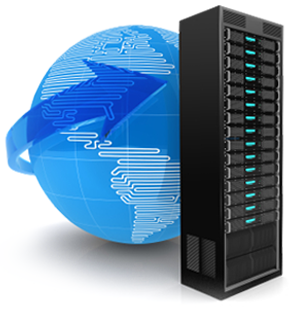 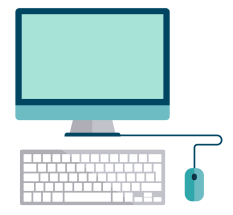 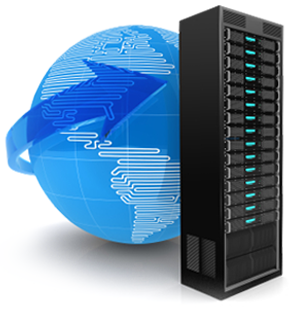 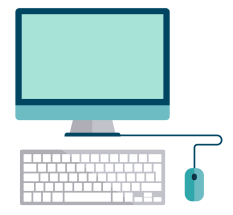 Рис. 1ГЛАВА 3ТРЕБОВАНИЯ К ОРГАНИЗАЦИИ ПОМЕЩЕНИЙ ПРЦЭПомещения ПРЦЭ должны соответствовать нормам пожарной и санитарной безопасности.ПРЦЭ должен быть обеспечен круглосуточным электропитанием технических средств от сети напряжением 220 В с частотой 50 Гц с глухозаземленной нейтралью.В отдельном помещении ПРЦЭ, исключающем доступ посторонних лиц, оборудуются рабочие места администратора и ответственного по ПРЦЭ.ПРЦЭ должен быть оснащен не менее чем двумя телефонными каналами с возможностью выхода на междугородную связь.ГЛАВА 4ТРЕБОВАНИЯ К КОЛИЧЕСТВУ РАБОЧИХ МЕСТДля работы ПРЦЭ с использованием АИС ОБД УЦТ оборудуются рабочие места: администратора ПРЦЭ – одно место;лица, ответственного по ПРЦЭ, – одно место;операторов – количество мест определяется организационной комиссией ПРЦЭ. ГЛАВА 5ТРЕБОВАНИЯ К ТЕХНИЧЕСКИМ СРЕДСТВАМ ПРЦЭПРЦЭ должен быть оснащен локальной вычислительной сетью (далее – ЛВС), объединяющей рабочие станции администратора ПРЦЭ, ответственного по ПРЦЭ и операторов.В состав минимальной конфигурации комплекса технических средств ПРЦЭ должны входить:9.1. рабочие станции операторов (по количеству операторов) со следующими минимальными характеристиками: частота процессора – 2 ГГц и выше;объем памяти оперативного запоминающего устройства – не менее 1 Гб (рекомендуемый –  2 Гб);сетевая карта – 100 Мбит.Обязательно наличие лазерного принтера;9.2. рабочие станции администратора ПРЦЭ, ответственного по ПРЦЭ со следующими минимальными характеристиками:частота процессора – 2 ГГц и выше;объем памяти оперативного запоминающего устройства – 2 Гб;сетевая карта – 100 Мбит.Обязательно наличие лазерного принтера.10. ПРЦЭ должен иметь доступ к Интернету со скоростью для приема данных не менее 1 Мбит/с для связи рабочих станций ЛВС ПРЦЭ с центральным сервером АИС ОБД УЦТ.  Все рабочие станции рекомендуется оборудовать источниками бесперебойного питания. 11. ЛВС ПРЦЭ должна соединяться с центральным сервером АИС ОБД УЦТ. Эксплуатационную документацию и методические рекомендации по работе с АИС ОБД УЦТ ответственный по ПРЦЭ обязан получить в установленные сроки у уполномоченного представителя учреждения образования «Республиканский институт контроля знаний». ГЛАВА 6ТРЕБОВАНИЯ К ПРОГРАММНОМУ ОБЕСПЕЧЕНИЮ ПРЦЭ 12. На рабочих станциях ПРЦЭ должны быть установлены: операционная система Windows 7 или более поздние версии; браузер актуальной версии; программа для просмотра PDF-файлов актуальной версии; антивирусное программное обеспечение.ГЛАВА 7ТРЕБОВАНИЯ К ПЕРСОНАЛУ ПРЦЭ 13. Для организации бесперебойного функционирования и эксплуатации системы АИС ОБД УЦТ в учреждении образования, на базе которого организован ПРЦЭ, должны быть определены следующие ответственные лица:лицо, ответственное за организацию связи ПРЦЭ с центральным сервером АИС ОБД УЦТ;администратор ПРЦЭ (лицо, ответственное за обеспечение авторизованного доступа персонала ПРЦЭ к функциям АИС ОБД УЦТ);ответственный по ПРЦЭ (лицо, ответственное за весь процесс организации работы ПРЦЭ с АИС ОБД УЦТ);операторы ПРЦЭ (лица, ответственные за ввод информации в АИС ОБД УЦТ, выдачу пропусков);ответственный оператор ПРЦЭ (лицо, ответственное за редактирование данных ранее зарегистрированных участников ЦЭ, возврат пропусков, а также выполняющее функции обычного оператора);инженер-электроник (лицо, обеспечивающее бесперебойную работу ЛВС ПРЦЭ, непрерывную связь с центральным сервером АИС ОБД УЦТ, техническое обслуживание комплекса технических и программных средств ПРЦЭ).14. Конкретные служебные обязанности перечисленных лиц определяются эксплуатационной документацией и методическими рекомендациями по работе с АИС ОБД УЦТ.15. Количество сотрудников (за исключением администратора ПРЦЭ и ответственного по ПРЦЭ) определяется организационной комиссией пункта проведения централизованного экзамена в зависимости от количества организованных рабочих мест в ПРЦЭ, режима работы ПРЦЭ и планируемого количества участников централизованного экзамена.16. Весь персонал ПРЦЭ должен обладать:базовыми навыками работы на персональном компьютере с графическим пользовательским интерфейсом (клавиатура, мышь, управление окнами и приложениями, файловая система);базовыми навыками использования стандартной клиентской программы (веб-браузер), навыками настройки типовых конфигураций, установки подключений,  навигации, работы с формами и другими типовыми интерактивными элементами, доступа к веб-сайтам;знанием основ информационной безопасности.17. Администратор ПРЦЭ, ответственный по ПРЦЭ, инженер-электроник обязаны изучить методические рекомендации и эксплуатационную документацию АИС ОБД УЦТ и провести обучение операторов ПРЦЭ.18. Весь персонал ПРЦЭ обязан использовать сведения об абитуриентах, зарегистрированных для участия в централизованном экзамене, исключительно для организации, подготовки и проведения централизованного экзамена.